AYUNTAMIENTO CONSTITUCIONAL DE ZITÁCUARO, MICHOACÁN 2015-2018FORMATO: FRACCIÓN XXIV (PROGRAMAS OPERATIVOS ANUALES)Año reportado Vínculo al Programa Operativo Anual2016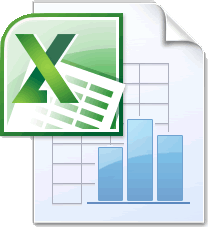 Fecha de actualización de la informaciónÁrea productora de informaciónResponsable de acceso a la información pública10/06/2016Dirección de Planeación, Programación y DesarrolloC. HÉCTOR ALEJANDRO ANGUIANO JAIMESENCARGADO DE LA UNIDAD DE INFORMACIÓN